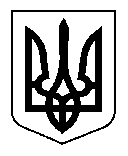 ВЕЛИКООЛЕКСАНДРІВСЬКА СЕЛИЩНА РАДАВЕЛИКООЛЕКСАНДРІВСЬКОГО РАЙОНУХЕРСОНСЬКОЇ ОБЛАСТІвосьмого скликання Шоста сесія РІШЕННЯВід 17 березня 2021  року       смт Велика Олександрівка	               № 367Про внесення змін до рішення Великоолександрівської селищної ради від 24 грудня 2020 року № 46 «Про забезпечення безкоштовним харчуванням дітей батьків - учасників бойових дій АТО та ООС у закладах загальної середньої освіти району у 2021 році»	Відповідно до Закону України «Про внесення змін до деяких законів України щодо забезпечення безкоштовним харчуванням дітей внутрішньо переміщених осіб», висновків та рекомендацій постійних комісій з питань  бюджету, фінансів, соціально-економічного розвитку, житлово- комунального господарства  та управління майном комунальної власності та  з гуманітарних питань, на підставі статей 26, 32 Закону України «Про місцеве самоврядування в Україні» селищна радаВИРІШИЛА:	1. Внести зміни до рішення Великоолександрівської селищної ради від 24 грудня 2020 року № 46 «Про забезпечення безкоштовним харчуванням дітей батьків - учасників бойових дій АТО та ООС у закладах загальної середньої освіти району у 2021 році»:	1.1. у заголовку рішення після слів «учасників бойових дій АТО та ООС» записати «та внутрішньо переміщених осіб», далі за текстом.	1.2. у пункті 1 рішення після слів «батьки яких є учасниками бойових дій АТО та ООС (в тому числі - які померли або загинули)» записати «та внутрішньо переміщених осіб».	2. Це рішення набирає чинності з 01 березня 2021 року.	3. Контроль за виконанням цього рішення покласти на постійну комісію з питань бюджету, фінансів, соціально-економічного розвитку, житлово- комунального господарства  та управління майном комунальної власності та комісію з гуманітарних питань.Селищний голова 							Н.В. Корнієнко